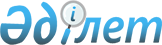 О создании рабочей группы по вопросу правового урегулирования направления граждан Республики Казахстан на работу в международные организацииРаспоряжение Премьер-Министра Республики Казахстан от 13 августа 2010 года № 116-р

      В целях выработки предложений по вопросу правового урегулирования направления граждан Республики Казахстан на работу в международные организации:



      1. Создать рабочую группу в следующем составе:Жошыбаев                    - ответственный секретарь Министерства

Рапиль Сейтханович            иностранных дел Республики Казахстан,

                              руководительТажибаев                    - заместитель директора Департамента

Эрлан Садуакасович            администрации и контроля Министерства

                              иностранных дел Республики Казахстан,

                              заместитель руководителяАбдухалыкова                - начальник управления государственного

Ботагоз Фархатовна            языка и юридической экспертизы

                              Департамента администрации и контроля

                              Министерства иностранных дел Республики

                              Казахстан, секретарьАмирханов                   - заместитель начальника штаба,

Аскар Баймерденович           Антитеррористического центра Комитета

                              национальной безопасности Республики

                              КазахстанКотлов                      - начальник юридического управления

Андрей Николаевич             Комитета национальной безопасности

                              Республики Казахстан (по согласованию)Капесов                     - заведующий юридическим отделом

Арман Онербекович             Центральной избирательной комиссии

                              Республики КазахстанРыскулов                    - старший прокурор Департамента

Даулет Алмасович              международного сотрудничества

                              Генеральной прокуратуры Республики

                              КазахстанАзимова                     - директор Департамента экспертизы

Эльвира Абилхасимовна         международных договоров Министерства

                              юстиции Республики КазахстанЖуланова                    - заместитель директора Департамента

Жанель Алтынбековна           правового обеспечения Министерства

                              индустрии и новых технологий Республики

                              КазахстанЖиенбаева                   - заместитель директора Департамента

Маржан Кутыбаевна             правового обеспечения государственной

                              службы Агентства по делам

                              государственной службы Республики

                              Казахстан (по согласованию)Нурабаева                   - заместитель директора Департамента

Асия Койшибаевна              международных отношений Министерства

                              экономического развития и торговли

                              Республики КазахстанКучерова                    - заместитель директора Департамента

Светлана Александровна        планирования, анализа исполнения и

                              оценки реализации бюджетных программ

                              в сфере обороны, правоохранительной

                              системы и государственных органов

                              Министерства финансов Республики

                              КазахстанАханов                      - старший инспектор по особо важным делам

Канат Еркенович               отдела международного сотрудничества

                              Департамента правового обеспечения и

                              международного сотрудничества Агентства

                              по борьбе с экономической и

                              коррупционной преступностью Республики

                              Казахстан (финансовой полиции)Жахин                       - старший инспектор по особым

Кайрат Жанатаевич             поручениям Департамента кадровой работы

                              Министерства внутренних дел

                              Республики КазахстанКонакбаева                  - главный эксперт Отдела внешних связей

Айгуль Болатовна              и протокола Канцелярии Премьер-Министра

                              Республики КазахстанКаржаубаев                  - заместитель директора Департамента

Аслан Жумагалиевич            занятости населения Министерства труда

                              и социальной защиты населения

                              Республики КазахстанМергембаева                 - заместитель директора Департамента

Нарипа Сатымбековна           социального обеспечения и социального

                              страхования Министерства труда и

                              социальной защиты населения Республики

                              Казахстан      Сноска. Пункт 1 с изменениями, внесенными распоряжением Премьер-Министра РК от 02.02.2011 № 8-р.

      2. Рабочей группе в срок до 15 февраля 2011 года внести в Правительство Республики Казахстан предложения по правовому урегулированию направления граждан Республики Казахстан на работу в международные организации.

      Сноска. Пункт 2 с изменением, внесенным распоряжением Премьер-Министра РК от 02.02.2011 № 8-р.      Премьер-Министр                            К. Масимов
					© 2012. РГП на ПХВ «Институт законодательства и правовой информации Республики Казахстан» Министерства юстиции Республики Казахстан
				